Ворона и лисица. Басня (Пародия)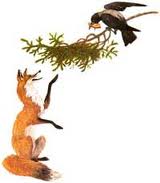 Вороне Бог послал чего-то.На осину взгромоздясь,Оглядевши все болотоПризадумалася что-то,Даже зеванула всласть.Мыслит, как не проворонить,Как лисицу урезонить.Если вдруг появится,С ней, не буду болобонить,Пусть не изгаляется.Петь лисице не резон,Чтоб она не говорила.Если б лось там иль бизонВот тогда бы я открылаВ роще певческий сезон.По секрету говоряОбходя в лесу законыВсе ж ворон ругают зря,Если вдуматься, так у вороныСлово тверже сухаря.На ветвях удобней села,Кушает и не таится.И лисицы не боится.Лишь продукт доесть успела,Глянь на низ, а там лисица.Говорит, расправив перья:«Ты лиса была права,Хоть умом я не соваДля тебя теперь спою яЗа прекрасные слова».Только воздух проглотила,Да вздохнула два раза,К небу, закатив глаза,А лиса уж укатилаНе включая тормоза.Знать лисицу злоба гложет.Поняла видать плутовка,Что обманывать неловко,Что сегодня не поможет,Ей, подлючая сноровка.Родилась, мораль, не мучась.Вы с вороной не шутите.К ней, два раза не ходите.Лучше всю свою подлючестьНа благое напрягите.Автор стихов Ворона и лисица: Мазеин М.В. (1997 год)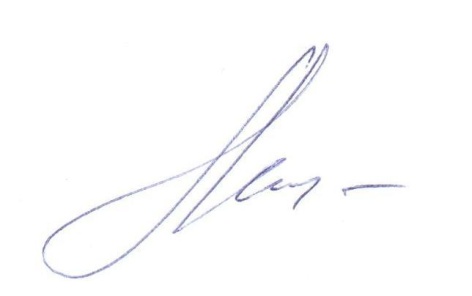 